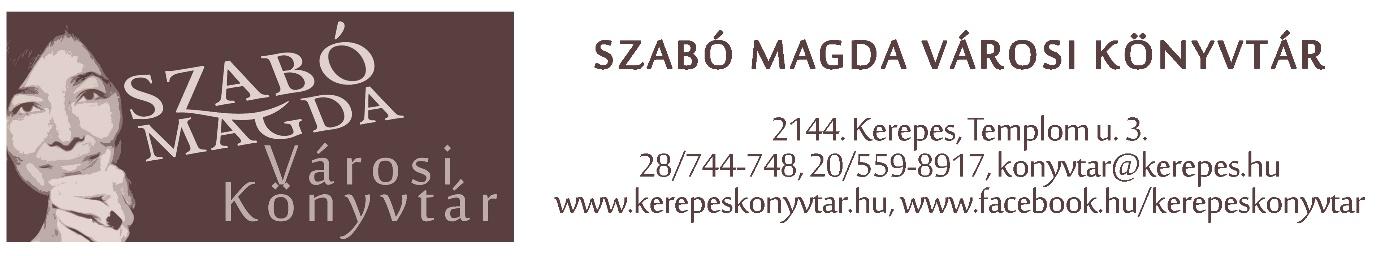 A Szabó Magda Városi Könyvtár 2019. évi beszámolója 2144- Kerepes, Templom u. 3.Kis-Simon Judit A készítés dátuma: 2020.április 04.Tartalmi szempontok a települési könyvtárak2019. Évi beszámolójának elkészítéséhezVezetői összefoglaló A Szabó Magda Városi Könyvtár rövid bemutatásaA Szabó Magda Városi Könyvtár vezetését 2017 december  1-jétől vettem át, akkor még iskolai könyvtárként is működött az intézmény ,de  az iskola kezdeményezte egy új  könyvtár alapítását intézményükben.  Ez a fajta változás nem kedvezett könyvtárunknak, hiszen nagyon sok olvasót elveszítettünk, főleg az általános iskolás korosztályból. Mindenképpen újra kellett gondolni, hogyan lehetne ismét becsalogatni könyvtárunkba az olvasókat.Kerepes, Gödöllő és Budapest között helyezkedik el, alvótelepülésként jellemezhetjük, sok az ingázó. Helyben kevés a munkalehetőség, ezért az emberek  a művelődést, a kultúrát is a munkahelyükhöz közel találják meg. Középiskola nem működik városunkban, ez a korosztály szinte nincs is jelen könyvtárhasználóként.Könyvtárosként fontos feladatomnak tekintem az olvasás népszerűsítését, a könyvtár bevonását városi szinten is  a kultúra vérkeringésébe, tehát változtatni kellett stratégiánkon.A Forrás Művelődési Ház tetőterébe történő átköltözéssel az olvasói létszám nem emelkedett , a kölcsönzési statisztikánk sem mutattak jó eredményeket 2018-ban, ezért Telegdi Ágnes írónő segítségét kértük, mivel ismertük munkásságát és tudtuk, hogy elkötelezett az olvasásnépszerűsítés iránt, szívén viseli a könyvtárak sorsát, ismeri a könyvtári szakemberek - ahogy ő fogalmazott- árral szembeni  úszását.2018. decemberében megfogalmaztunk egy módszertani megállapodást a 2019-es évre vonatkozóan. Az írónővel  egy tematikus évet állítottunk össze, mind a felnőttek, mind a gyerekek, kamaszok  részére, ahol a fő szempont és cél az olvasás megszerettetése a különböző tárgykörökre építve.A módszertani tematikus év részeként megalakítottuk a felnőttek és gyermekek számára Könyvem, illetve Tündér Lala Olvasókörünket. Havi egy alkalommal találkozunk könyvtárunkban, természetesen különböző  időpontokban a gyerekekkel és a felnőttekkel.Társasjáték Klub és Römi Klub is része lett a könyvtári foglalkozásoknak, hiszen ezekkel a programokkal is az olvasás irányába tereljük a látogatókat,mert minden könyvtári tevékenység célja az olvasás.Mesedélelőtt a könyvtárban címmel- diavetítés, papírszínház- a mesélés különböző módszereivel tartottunk  foglalkozásokat,  havi rendszerességgel.Minden hónapban tematikus- és kézműves foglalkozásokat rendeztünk óvodásoknak, iskolásoknak, valamint író-olvasó találkozókat mind a felnőtteknek, mind pedig a gyermek korosztálynak egyaránt. Negyedévenként kiállításokat szerveztünk.A módszertani évünk tapasztalataira a könyvtáros kollégák is kíváncsiak voltak.  2019. november 7-én mutattuk be eredményeinket a  szakmának,  hiszen a Magyar Könyvtárosok Egyesületének Pest Megyei Szervezete Gyermekkönyvtári Műhelye könyvtárunkban tartott szakmai műhelynapot, amely nagy sikerrel zárult. Könyvtárunk módszertani programját megismerhették a kollégák, több, mint ötvenen ellátogattak Kerepesre ebből az alkalomból.Folyamatosan keressük a lehetőségeket, ezért is csatlakoztunk 2019-ben az” Én könyvtáram” projekthez, mert szükség van programok kidolgozására, prioritások kijelölésére. Létre kell hozni olyan programokat, amelyek segítségével az óvodás, iskolás, a fiatal felnőttek ismét aktív látogatóivá válnak intézményünknek. Célunk a fenntartó által meghatározott feladatok teljesítése: Kerepes város lakosainak magas színvonalú könyvtári ellátása, a fenntartóval és Kerepes kulturális és oktatási intézményeivel, civilszervezeteivel való szoros együttműködés, részvétel a város kulturális programjainak szervezésében. A mintaprogramok alkalmazásával,a könyvtárunkat - reményeink szerint- jobban megismerhetik potenciális olvasóink.  Kiemelt feladatnak tekintjük az olvasói ,használói ,látogatói igények figyelemmel kisérését, ezek változásait, hogy ezáltal folyamatosan biztosítani tudjuk a minőségi könyvtári szolgáltatásokat intézményünkben, ezért ebben az évben  használóink részére dezideráta lapokat helyeztünk el tájékoztató pultunknál, amelyre felírhatták az általuk szükségesnek tartott dokumentumok beszerzését,.Javaslatokat tettek  a könyvtárunkra vonatozó ötleteikkel, amelyet  folyamatosan figyelembe vettük szolgáltatásainknál.Vezetőként fontosnak tartom a minőségbiztosítás  bevezetését intézményünkben. Kulcsfontosságú mind a munkatársak és mind a felhasználók  visszajelzése, elvárás a fejlődés és az állandó  megújulás- a könyvtáraknak nem éppen kedvező - világban.  Szükség van arra , hogy a fenntartó, valamint a különböző szakmai szervezetek, felügyeletek is lássák, hogy a könyvtárak is hajlandók az állandó reformokra, innovációra. Ahhoz, hogy a könyvtárak hatékonyan tudják képviselni érdekeiket, mindenekelőtt a társadalom támogatását kell megnyernünk, törekedve arra, hogy tartósan pozitív kép alakuljon ki rólunk a köztudatban. Fontos az is, hogy a könyvtár ne csupán kulturális intézményként, a könyvhöz vagy az olvasáshoz közvetlen vagy közvetett módon kapcsolódó rendezvények szervezésével propagálja magát, hanem mindenekelőtt a gyűjteményén és a szolgáltatásain keresztül.  Könyvtárunk ezt a célt  tűzte ki maga elé.  A 21. században egy humanisztikus vezetőnek ahhoz, hogy hosszú távon is sikereket érjen el , csak állandó- egyéni és szervezeti- megújulással , a szervezeti tudás és kultúra folyamatos optimalizálásával lehet esélye.A programjaink egy részét ezért PDCA ciklus alkalmazásával mértük.A PDCA alapvetően egy célhoz és meghatározott eredményhez kötött eseménysorozatra vonatkozó tervező, megvalósító és intézkedő elemekből áll:P- Tervezd meg!D- Valósítsd meg!C- Ellenőrizd az eredményeket !A-Intézkedj az eredmények alapján!Véleményem szerint , a könyvtári folyamatok  PDCA ciklus szerinti szabályozása a minőségbiztosítás szempontjából az egyik  legfontosabb része a vezetési folyamatoknak. Ugyanakkor 2 fő könyvtárossal nagyon nehéz megoldani a könyvtár működését. Úgy gondolom, hogy sokkal színvonalasabban lehetne szolgáltatni a felhasználók felé  ,ha a  humánerőforrás is rendelkezésünkre állna.Bízom abban, hogy a jövőben , ahhoz , hogy a szervezeti egységünk jól tudjon működni kapunk megfelelő támogatást céljaink eléréséhez. A Szabó Magda Városi Könyvtár heti 5 napon keresztül 34  órában várja olvasóit. Könyvtárunkban gyermek- és felnőtt olvasók vehetik igénybe érvényes olvasójeggyel  a szolgáltatásokat: kölcsönzés (könyv, folyóirat, hangos könyv), irodalomkutatás, könyvtárközi kölcsönzés. Beiratkozott olvasóinknak lehetősége van számítógép- és internethasználatra.Könyvtárunkat rendszeres, ingyenes rendezvényekkel is igyekeztünk minden korosztály számára még vonzóbbá tenni. A modern, letisztult környezet kellemes kikapcsolódást jelent a családoknak, kisgyermekeknek is. Jó idő esetén szívesen használják olvasóink Könyvtári Zöld Teraszunkat.Szabó Magda emlékét igyekszünk méltóképpen megőrizni, ezért ebben az évben teljes arculatváltás volt könyvtárunkban. A könyvtári táblákon, olvasójegyeken, feliratokon, emléklapokon, okleveleken, honlapunkon valamint a logókon is megjelenik Szabó Magda portréja.  Szabó Magda tiszteletére alakítottuk meg gyermekolvasóinkkal Tündér Lala Olvasókörünket, az írónő születésének évfordulóján. Szabó Magda tiszteletére udvarunkon egy gesztenyefát is elültettünk olvasóinkkal,amellyel egyben az országos programhoz is csatlakoztunk, amelynek az elnevezése „ Ültess fát, olvass alatta  egy könyvet” címmel hirdetett meg a szakma.  Kapcsolódtunk az országos könyvtári eseményekhez, valamint a városi programokon is részt vettünk. Kitelepültünk  könyves sátrunkkal a Körtéfa Fesztiválon, valamint a karácsonyi vásárban is hirdettük szolgáltatásainkat, az olvasóktól kapott ajándékkönyvekkel leptük meg a látogatókat . 2019-ben elkészítettük intézményünk Stratégiai Tervét is, mely szintén a kiemelt feladatok közé tartozott, ennek része a SWOTH analízis.Beszámolómban bemutatom a SWOT analízis által vizsgált szempontokat.SWOT analízis – HelyzetelemzésA SWOT analízis (S = Strengths-erős pontok, W = Weaknesses-gyenge pontok, O = Opportunities-környezeti lehetőségek, T = Threats-környezeti veszélyek) célja az, hogy az intézmény stratégiai és fejlesztési tervéhez adatokat és szempontokat szolgáltasson az intézmény mikrovilágáról, az intézmény szolgáltatásainak, gyűjteményének, működésének erősségeiről, gyengeségeiről, a lehetőségekről és a működés veszélyeirőlSzervezeti kérdések:A 2019. évben végbement szervezeti átalakítások, személyi változások, alapdokumentumok módosításainak ismertetése.(Kérjük a táblázat kitöltését és a szöveges kiegészítését.)Személyi változások:Intézményünkben 2 fő dolgozik, 2019-ben nem történt személyi változás könyvtárunkban. Egy fő felsőfokú végzettségű könyvtáros dolgozik, vezetői megbízással, 1 fő középfokú végzettségű, segéd könyvtárosi képesítéssel.A takarítói feladatokat közmunkás látja el, akinek közfoglalkoztatója Kerepes Város Önkormányzata.Alapdokumentumok módosításai:A 2018-as új helyszínre való költözés miatt módosítani kellett az alapító okiratunkat, valamint a funkcióváltozás miatt is szükség volt az alapdokumentumok módosítására. Intézményünknek új SZMSZ-t készítettünk és aktualizáltuk a szabályzat mellékleteit is a megváltozott jogszabályok és a könyvtár jogi helyzetének megfelelően. Az EMMI által kért Intézkedési Tervünkben megfogalmazott feladatokat határidőre elkészítette intézményünk. Szakmai működés:Nyitvatartás Nyitvatartás a (központi) könyvtárbanNyitvatartás a fiókkönyvtárakban (csak a fiókkönyvtárakkal rendelkező könyvtáraknak szükséges kitölteni!)A fiókkönyvtárak száma: Szöveges értékelés maximum 1000 karakterben (heti nyitvatartási idő, hétvégi nyitvatartás, változások).A Szabó Magda Városi Könyvtár heti 5 napon keresztül, heti 34 órában várja olvasóit. A nyitvatartást  nehéz megoldani 2 fő könyvtárossal. A szombati rendezvényeinkre egyre nagyobb az igény,ekkor tartjuk a gyerekeknek a Tündér Lala Olvasókörünket, valamit a kicsiknek a Mesedélelőtt elnevezésű foglalkozásunkat, ezalatt  pedig a kölcsönzést és tájékoztatást is meg kell oldani. Betegség esetén is nehéz a helyettesítést megszervezni, veszélyben van a   könyvtár működése. Könyvtárunk szakmai értékelésnél a szakértő is jelezte ezt a problémát. Immár második alkalommal rendeztük meg intézményünkben  októberben  az Országos Könyvtári Napok rendezvénysorozat  részeként  Könyves Vasárnap  elnevezésű programunkat, melyet szerencsére nagyon sokan látogattak.  Szintén második alkalommal vettünk részt a Körtéfa  Fesztiválon , munkánkat  itt önkéntesek ,és közösségi szolgálatos diákok segítették. hétfő:10:00-18:00kedd:10:00-17:00szerda: zárva csütörtök: 10:00-18:00péntek:10:00-17:00szombat: 9:00-13:00A nyári szünet időtartalma 4 hét. A Szabó Magda Városi Könyvtár nem rendelkezik fiókkönyvtárral. Olvasói és dolgozói számítógépek Számítógépek, reprográfiai eszközök, hangtechnika állapota:Skála: 1- nagyon jó, 2- jó, 3- megfelelő, 4- rossz, 5 nagyon rosszSzámítógép:3 évnél fiatalabb (db): 3 évnél idősebb, de felújított (db): 23 évnél idősebb, de nem felújított (db): 3összességében jelenlegi állapotuk egy 1-5 skálán:…5…….Reprográfiai eszköz:5 évesnél fiatalabb (db):5 évesnél idősebb, de folyamatosan karbantartott (db): 15 évesnél idősebb, de nem karbantartott: (db):jelenlegi állapota egy 1-5 skálán:…3………..Projektor: van/nincsDigitális fényképezőgép: van/nincsHangtechnikai eszközök megnevezése:Jelenlegi állapotuk, egy 1-5 skálán: 3………….Az olvasói és dolgozói számítógépekről szóló szöveges értékelés, különös tekintettel azok műszaki állapotára.A Szabó Magda Városi Könyvtárban 4 db számítógép található. Nem valósult meg  a vezetői irodában lévő számítógép cseréje. A könyvtári számítógépek megoszlása: 1db kölcsönzőgép a tájékoztató pultnál, 2 db számítógép az irodában, amelyen a feldolgozás , a hivatalos levelezés történik. 1 db katalógusgép áll az olvasók rendelkezésére, amelyen internet is használható A könyvtár csak  saját részére - színesben és fekete-fehérben – tud nyomtatni. Olvasóink részére nincs reprográfiai szolgáltatás. Itt szeretném megjegyezni, hogy 2020-tól szeretnénk új szolgáltatásokat beindítani:  szkennelést, fénymásolás színesben és fekete-fehérben. A Magyar Reprográfiai Szövetséggel már egyeztettünk ez ügyben. Számítógépes parkunk nagyon rossz állapotban van, gépeink elavultak, lassúak, hardverfejlesztésre szorulnak. Internet-szolgáltatás adataiSávszélesség:1000Mbit/sSebesség:125Mb/sOlvasói wifi szolgáltatás: van / nincsAz intézmény szakmai szervezeti egységei által végzett tevékenységek ismertetéseA könyvtár szolgáltatásainak bemutatása. Kérjük, hogy az adott szakmai tevékenységet először számadatokkal, ismertesse a táblázatban, majd szövegesen a táblázatokat követően.GyűjteményGyűjteményfejlesztés A 2019. évi tevékenység szöveges ismertetése és értékelése.A könyvtár állománygyarapítási munkáit elsősorban a KELLO által kiadott Új Könyvek állomány gyarapítási tájékoztató kiadvány segítségével végezzük. A divatos, kurrens könyvek megjelenéstől számított legrövidebb időn belüli olvasókhoz juttatását könyvesboltbeli vásárlással oldjuk meg. A Szabó Magda Városi Könyvtár részt vesz a Márai-programban.Az új dokumentumok beszerzésekor természetesen figyelembe vesszük olvasóink igényeit, olvasási szokásait. Dezideráta cédulát helyeztünk el a tájékoztató pulton, amelyre az olvasóink felírhatják kívánságaikat a beszerzéseket illetően.  A dokumentum-beszerzési keret negatív  irányba változott 2019-ben. Könyvtárunk nem kapott érdekeltségnövelő –támogatást, amely érzékenyen érintette a dokumentum-beszerzésünket. A folyóiratokra lényegesen többet költöttünk, mint az előző években. DVD-k vásárlása nem történt,  mert igazából olvasói igény sincs rá.  . Ma már gyakorlatilag minden háztartásban található számítógép, a filmeket is le tudják tölteni. Az állomány folyamatos alakítása – gyarapítás – mellett a másik, ellenkező előjelű, de csaknem hasonló fontosságú összetevője, a tervszerű apasztás. 2018.ban, az új helyszínre való költözéskor egy nagyobb mértékű apasztásra került sor.  A dokumentumokat a természetes “elhasználódás”, avulás miatt évente, illetve folyamatosan selejtezni kell. Ezeket könyvbörzék, kitelepülések, könyvmegállók formájában felkínáljuk a lakosságnak.  Egyik olvasónktól  jelentős számú, jó minőségű  német nyelvű dokumentumokat kaptunk ajándékba, melynek feldolgozása még nem történt meg. Népszerű könyvtárunkban a diafilmvetítés, ezért igyekszünk minél több diafilmet vásárolni intézményünk számára. Könyvtárunk  állományának  egy része még a Széchenyi István Általános Iskola és Művészeti Iskola (Kerepes, Vörösmarty u.2.) épületében maradt, 2019 áprilisában Kerepes Város Önkormányzata utasítására  az iskolai könyvtárban  2019. április 30-tól 2019. június 14-ig  befejeződött az ott maradt állományunk leltározása. A jegyzőkönyvet  az 2-es számú melléklet tartalmazza.  A fenntartó az iskolában való leltározást azért rendelte el, mert korábban a városi könyvtár alapító okiratának megfelelően kettős funkciójú, ebből adódóan kettős feladatot látott el.  Az  1997. évi CXL. törvény a kulturális javak védelméről szabályozza a nyilvános könyvtári , a 2011.évi CXC. törvény a nemzeti köznevelésről , a 20/2012.(VIII.31.) EMMI rendelet a nevelési –oktatási intézmények működéséről  pedig az iskolai ellátást.) Ugyanakkor a jelenlegi  állapotok szerint a kettős funkció megszűnt, mivel az iskola könyvtára új, önálló könyvtárat alapított. Könyvtárunk új gyűjtőköri szabályzata szerint , már nem a városi könyvtár  gyűjtőkörébe tartoznak ezek a dokumentumok. A leltározás során megállapításra került, hogy az állomány nagy része tartalmilag elavult, akkreditációs engedélye lejárt, az oktató-nevelő munkában, valamint a tanulási folyamatokban  nem használhatók ezek a dokumentumok.  Továbbiakban a fenntartó és a Klebelsberg Intézményközpont Dunakeszi Tankerülete kompetenciája dönteni, illetve a két fenntartó megállapodásán múlik ezen állományrész sorsa. Az állománygyarapítás forrásai:költségvetés (fenntartó)egyéb támogatások:  Márai-program, Magyar Nemzeti KönyvtárajándékokHelytörténeti gyűjteményünk kialakítása folyamatban van. A dokumentumokat elhelyeztük külön polcokon. Könyvtárunkban évtizedekre visszamenőleg megtalálhatók kerepestarcsai, kerepesi újságok, valamint értékes szakdolgozatok, a településsel kapcsolatos kéziratok, amelyeket egy adatbázisban szeretnénk feltölteni. Gyűjteményfeltárás A 2019. évi tevékenység szöveges ismertetése és értékeléseElektronikus katalógusban , adatbázisban rögzített rekordok száma a rögzített könyvek, hangos könyvek, diafilmek számát jelenti. A könyvek feldolgozottsága könyvek, hangos könyvek esetén  100%, a DVD, videó dokumentumok még  feldolgozásra várnak. Mivel igény nincs már az audiovizuális dokumentumokra, ezek közül csak azokat őrizzük meg, melyek a helytörténeti anyagok részét képezik majd, elektronikusan csak ezen dokumentumokat dolgozzuk fel a gyűjteményünkbe.Folyóiratok esetében a polcokra való elhelyezés már az érkezés napján megtörténik. A hangos könyvek, diák, könyvek esetében a leltározás és az integrált könyvtári rendszerben való rögzítés, honosítás után az olvasókhoz, az Új könyvek polcra, illetve a raktári helyükre kerülnek. Párhuzamosan vezetjük még a papíralapú cím-és csoportos leltárkönyveket a számítógépes leltárkönyvvel, az esetleges anomáliák gyorsabb feltárása érdekében. A könyvtár által használt integrált könyvtári rendszer megnevezése:SZIKLA 21……………………………Beszerzés éve:2015……Az IKR folymatos frissítése biztosított: igen/nemÁllományvédelemA 2019. évi tevékenység szöveges ismertetése és értékelése. (max. 1000 karakter)Használati mutatókKönyvtárhasználat A 2019. évi tevékenység szöveges ismertetése és értékeléseA 2019-es módszertani év pozitív változásokat hozott könyvtárunkban, de még így is alacsony az országos átlaghoz képest a beiratkozott olvasók száma Kerepes  lakosainak  számához viszonyítva. Valószínűleg az internet és az okos telefonok elterjedésével is magyarázható a lakosság passzivitása a könyvtárunk irántA 14 év alatti korosztály ebben az évben aktívabban látogatta könyvtárunkat. Még mindig  alacsony a középiskolai korosztály jelenléte használóink között, ez azzal magyarázható, hogy településünkön nincs középiskola.A beiratkozott olvasók növekedése valószínűleg a színes, változatos és állandó programoknak  volt köszönhető, valamint egyfajta közösségi térként is funkcionálunk. Barátságos, tiszta, rendezett környezetben tudjuk fogadni használóinkat. Könyvtári állományunk gyarapításánál, valamint programjain megtervezésénél  figyelembe vettük a használói igényeket.   A Forrás Művelődési Házzal nagyon jó szakmai kapcsolatot alakítottunk ki és az ő közösségi oldalukon is megjelentek könyvtárunk programjai. Akik látogatják a Forrás rendezvényeit , közülük    többen betérnek könyvtárunkba is, kíváncsiak intézményünkre. Az állandó, rendszeres  programok, így a két olvasókörünk, a Társasjáték Klubunk, Römi Klubunk, valamint a könyvtári foglalkozásaink , az időszaki kiállításaink miatt is növekedés mutatkozik mind könyvtári látogatások számában, mind a csoportos látogatások számában is. Dokumentumforgalom  A kölcsönzött dokumentumok száma nőtt ebben az évben, valószínűleg a magasabb beiratkozási számok miatt, azonban lényegesen csökkent a kötelező olvasmányokat kölcsönzők száma, hiszen az iskolai könyvtárban ezeket a dokumentumokat  be tudják szerezni a tanulók.   A helyben használt dokumentumok csökkenése azzal magyarázható, hogy a kézikönyvtári részlegből is kölcsönözzük a könyveket . Azért döntöttünk a kézikönyvtár kölcsönzése mellett, mert  olvasóink  igényelték  otthoni elvitelre is ezeket a könyveket, nemcsak helyben használatra szerették volna használni.   Ebben az évben tőlünk kevesebb dokumentumot kértek könyvtárközi kölcsönzéssel  más könyvtárak olvasói, viszont intézményünk olvasóinak több könyvet tudtunk megrendelni ezzel a szolgáltatásunkkal. Az emelkedés amiatt van, hogy a gödöllői könyvtár közelsége miatt postaköltség felszámolása nélkül el tudjuk hozni a könyveket. Online és elektronikus szolgáltatások Elektronikus szolgáltatásokA távolról elérhető és helyben igénybe vehető szolgáltatások fejlesztése. Amennyiben fejlesztésre került a tárgyévben, kérjük 1-est írjon, ha nem, akkor 0-át. Építenek-e saját adatbázist a könyvtárban (pl. helytörténeti): Igen/nem:Ha igen, akkor milyen témakörben:………………………………………………………………….A 2019. évi tevékenység szöveges ismertetése és értékelése. (max. 1000 karakter)Digitalizálás Közzététel helye, módja:Amennyiben folyik digitalizálási tevékenység a könyvtárban, kérjük, részletesen írja le, hogy milyen eszközökkel végzik a tevékenységet és a digitalizált dokumentumokat hogyan, milyen formában teszi elérhetővé, hozzáférhetővé a könyvtár a használók számára. Könyvtárunkban nem folyik digitalizálási tevékenység. Képzések, könyvtári programok, kiállításokÖsszesítő táblázatTéma szerintCélcsoport szerint*Minden célcsoport csak egyszer számolható a rendezvény fő célja szerint.Szolgáltatások nemzetiségek és fogyatékkal élők számáraNemzetiségek számára biztosított dokumentumok, szolgáltatásokA településen élő nemzetiségek KSH adatok alapján (nemzetiség/fő), a település lakosságához viszonyított aránya …………..(%) Nemzetiségi könyvtári ellátás Szolgáltatások fogyatékkal élők számára   Fontos missziónknak tartjuk a  Napfény Házában a fogyatékkal élő fiatalokkal való foglalkozást. Kamishibai, azaz papírszínház előadásunkat nagyon szeretik nézni és hallgatni a gondozottak. Havonta két alkalommal látogatunk el az intézménybe.FEJLESZTÉSEKÉpület állapota (kérjük kiválasztani):Legutóbbi részleges vagy teljes felújítás éve:2018
 1) Használhatatlan (a könyvtár ideiglenes helyen működik, mert az eredeti épület nem használható).2) Dohos, nedves, omladozó vakolat, huzatos nyílászárók, elégtelen fűtés, elégtelen szellőzés, sötét terek (ezen jellemzők közül bármelyik megléte esetén, pl. az épület 30%-ban).3) Tíz évnél régebbi festés, korszerűtlen világítás, gazdaságtalan fűtés (ezen jellemzők közül bármelyik megléte esetén, pl. az épület 30%-ban).4) Viszonylag karbantartott, de esztétikailag kifogásolható.5) Felújított, esztétikusan berendezett.6) A modern könyvtárépítészeti trendeknek megfelelő terek7) Egyéb:………………………………………………………………………………………………Szöveges ismertetés és értékelés.Bútorok állapota (kérjük kiválasztani):Legutóbbi részleges vagy teljes fejújítás éve: 
HasználhatatlanNem esztétikus, régi (20 évnél régebbi bútorok)Még használható (15 évnél régebbi bútorok)Újszerű (10 évnél régebbi bútorok)Korszerű (5 évnél régebbi bútorok)Új (0-5 év közötti beszerzésű bútorok)Egyéb:…………………………………………………………………………………………Intézményi terek / épületek infrastrukturális fejlesztési tervek bemutatása, oktatói terek bemutatásaSzöveges ismertetés és értékelés.Olvasói tereink  szép és esztétikus, kényelmes bútorokkal rendeztük be.  A költözéskor új polcokat kaptak tereink.2019-ben tudtunk bútorokat, fánk párnákat vásárolni. A régi és elavult tájékoztató pultot lecseréltük és helyette egy új pult lett kiépítve. Könyvteraszunkra kerti bútorokat, napernyőket , virágokat vásároltunk. Megvalósult infrastrukturális fejlesztésekSzöveges ismertetés és értékelés.Teraszunk új festést kapott, ajtót cseréltünk és műfűvel burkoltuk be. Olvasóink kellemes környezetben tudnak kikapcsolódni Könyvteraszunkon. Jelentősebb eszközbeszerzésekA 2019. évi tevékenység szöveges ismertetése és értékelése (maximum 1000 karakter). Pályázatok, projektekA 2019. évi tevékenység szöveges ismertetése és értékelése MENEDZSMENT, MINŐSÉGIRÁNYÍTÁS, KOMMUNIKÁCIÓA menedzsment és a minőségirányítási tevékenységek megvalósulása 2019-ban, a könyvtár kommunikációs tevékenységének bemutatása Kiadványok száma, Kommunikációs költségek nagysága (ezer Ft), TV megjelenés száma, rádió megjelenés száma, írott sajtó megjelenés száma, e-sajtó megjelenés, fizetett hirdetések száma, stb.) Kiadványaink, fizetett hirdetéseink nem voltak. A helyi lapban minden hónapban értesülnek az olvasók arról, hogy milyen rendezvények voltak könyvtárunkban, beszámolnak a könyvtár híreiről. A helyi televízió rendszeresen beszámol a könyvtári eseményekről.  A városi  portálokon is mindig friss információt nyújtunk olvasóinknak, a könyvtár iránt érdeklődőknek. Partnerség, együttműködésekKözösségi szolgálat/önkéntesség  Intézményünkben 5 fő diák teljesített iskolai közösségi szolgálatot, 3  középiskolával írtunk alá együttműködési megállapodást.   Rendezvényeinknél , kézműves foglalkozásainknál 5 fő önkéntes segítette a munkánkat.  A felnőtt olvasókör vezetését is önkéntes alapon végzi olvasónk. PartnerségHasználói elégedettség mérésInnovatív megoldások, újítások: A 2019. évi tevékenység szöveges ismertetése és értékelése A könyvtár bevételei beiratkozási díjakból, és fenntartói támogatásból tevődik össze.A beiratkozási díj amiatt kevés, mert a beiratkozott olvasóink a 14 év alatti és a nyugdíjas korosztályból  kerülnek ki nagyobb arányban, előbbiek számára  beiratkozás ingyenes, míg a nyugdíjasoknak kedvezményes a beiratkozási díj. A kiadásoknál a személyi jellegű juttatások, valamint a könyvbeszerzések a jelentős tételek. Az eszköz beszerzések (kis értékű tárgyi eszközök) az egyéb kiadások között szerepelnek, mint a székek, irodai székek, szőnyegek. A rendezvények a dologi kiadások között szerepelnek.GAZDÁLKODÁSSAL KAPCSOLATOS FŐBB ADATOK Bevételi és kiadási előirányzatok alakulása: Dátum: 									………………………….aláírás               IntézményvezetőDátum:……………………………….. 								aláírás								FenntartóErősségek (Strenghts)Gyűjtemény minősége Névadónk, Szabó Magda eszmeiségének ápolásaMinőségi szemléletHasználó központúság (igények gyors és szakszerű teljesítése)Sokszínű, színvonalas rendezvényekEgyüttműködés a partnerekkelKielégítő anyagi helyzetIngyenes könyvtár- és internethasználatKönyvtárépület központi elhelyezkedéseGyermekkönyvtár berendezéseKözösségi színtérFolyamatos fejlesztések, felújításokAz könyvállomány elektronikus feldolgozottságaFenntartó támogatásaNaprakész  információk a könyvtár Facebook oldalánJó kapcsolat a Könyvtári Intézettel, Pest Megyei Könyvtárral2. Gyengeségek (Weaknesses)Akadálymentesítés hiányaInformáció- és kommunikáció-technológiai (IKT) eszközök alacsony színvonalaEgyes állományrészek elektronikus feldolgozottságának hiánya Elektronikus hozzáférésű dokumentumok gyűjtésének hiányaÁllományvédelem modernizálásának hiányaNincs állandó rendszergazdaA könyvtár alapterülete kicsi, a polcok zsúfoltakÚtbaigazító táblák hiánya a városbanEgyüttműködés hiányosságai  oktatási , nevelési intézményekkelEgyes rendezvények alacsony látogatottságaSzervezett felnőtt használó képzés hiányaRészvétel szakmai napokon, konferenciákonInformatikus-könyvtáros hiánya, emberi erőforrás hiányaHelytörténeti részleg hiánya, ebből adódóan digitalizálási folyamatok hiányaLégkondicionálás hiányaA sokrétű tevékenység ellátása nagyobb dolgozói létszámot igényelne3.Lehetőségek (Opportunities)Virtuális tér által kínált lehetőségek jobb kihasználásaPályázati lehetőségek kihasználása Könyvtári terek átrendezésére megfelelő források kereséseTámogatók, szponzorok felkutatásaHasználói igények változásainak nyomon követéseSzakmai kapcsolatok ápolása, tapasztalatcserePartnerkapcsolatok erősítéseKözösségépítésDolgozóknak szakmai konferenciák, képzések, tanfolyamok szervezése4.Veszélyek (Threats)Olvasási, olvasói, könyvtárhasználati szokások változásaA tudás, műveltség társadalmi presztízsének romlásaInformatikai fejlesztésekNövekvő dokumentumárakAz anyagi lehetőségek beszűkülésea szakemberek anyagi elismerése nem motiváló értékű,a könyvtáros „életpálya modell” hiányaa fiatal szakképzett könyvtárosok hiányaaz általános műveltség hígulásaaz értékek devalválódásaegyre kevesebbet olvasnak az embereknövekvő árak, stagnáló kereteka dokumentumok egy részének gyors elhasználódásaaz informatikai eszközök gyors avulásaa dolgozók túlterheltsége, az elmélyült munkára egyre kevesebb a lehetőség2018. évi tény2019. évi terv2019. évi tényÖsszlétszám (teljes munkaidőre átszámítva)összlétszám (fő)Összlétszám (teljes munkaidőre átszámítva)összlétszám (fő)Összlétszám (teljes munkaidőre átszámítva)összlétszám (fő)Összlétszám (teljes munkaidőre átszámítva)összlétszám (fő)222Ebből vezető vagy magasabb vezető (teljes munkaidőre átszámítva)Ebből vezető vagy magasabb vezető (teljes munkaidőre átszámítva)Ebből vezető vagy magasabb vezető (teljes munkaidőre átszámítva)Ebből vezető vagy magasabb vezető (teljes munkaidőre átszámítva)111Könyvtári szakmai munkakörben foglalkoztatottakKönyvtári szakmai munkakörben foglalkoztatottakKönyvtáros szakképesítésselösszesen111Könyvtári szakmai munkakörben foglalkoztatottakKönyvtári szakmai munkakörben foglalkoztatottakKönyvtáros szakképesítésselátszámítva teljes munkaidőre111Könyvtári szakmai munkakörben foglalkoztatottakKönyvtári szakmai munkakörben foglalkoztatottakKözépfokú szakk.(kvtár asszisztens, adatrögzítő-OKJ)összesen111Könyvtári szakmai munkakörben foglalkoztatottakKönyvtári szakmai munkakörben foglalkoztatottakKözépfokú szakk.(kvtár asszisztens, adatrögzítő-OKJ)átszámítva teljes munkaidőreKönyvtári szakmai munkakörben foglalkoztatottakKönyvtári szakmai munkakörben foglalkoztatottakEgyéb felsőfokúösszesen Könyvtári szakmai munkakörben foglalkoztatottakKönyvtári szakmai munkakörben foglalkoztatottakEgyéb felsőfokúátszámítva teljes munkaidőre Mindösszesen könyvtári szakmai munkakörbenMindösszesen könyvtári szakmai munkakörbenMindösszesen könyvtári szakmai munkakörbenösszesen222Mindösszesen könyvtári szakmai munkakörbenMindösszesen könyvtári szakmai munkakörbenMindösszesen könyvtári szakmai munkakörbenátszámítva teljes munkaidőre 222Egyéb alkalmazottEgyéb alkalmazott felsőfokúEgyéb alkalmazott felsőfokúösszesen Egyéb alkalmazottEgyéb alkalmazott felsőfokúEgyéb alkalmazott felsőfokúátszámítva teljes munkaidőre Egyéb alkalmazottEgyéb alkalmazott középfokúEgyéb alkalmazott középfokúösszesen Egyéb alkalmazottEgyéb alkalmazott középfokúEgyéb alkalmazott középfokúátszámítva teljes munkaidőreMindösszesen egyéb alkalmazottMindösszesen egyéb alkalmazottMindösszesen egyéb alkalmazottösszesenMindösszesen egyéb alkalmazottMindösszesen egyéb alkalmazottMindösszesen egyéb alkalmazottátszámítva teljes munkaidőre Összes létszám (fő): Összes létszám (fő): Összes létszám (fő): Összes létszám (fő): 222Közfoglalkoztatottak száma (fő) Közfoglalkoztatottak száma (fő) Közfoglalkoztatottak száma (fő) Közfoglalkoztatottak száma (fő) 000Mutatók2018. évi tény2019. évi terv2019. évi tényváltozás %-ban előző évhez képestHeti nyitvatartási órák száma (a központi könyvtárban) (óra) 3232346,25%Hétvégi (szombat, vasárnap) nyitvatartás hetente összesen (óra) 044Heti 16 óra utáni nyitvatartás összesen (óra)86625%Nyári zárvatartási idő Munkanapok száma: 20202210%Téli zárvatartási idő Munkanapok száma: 24350%Nyitvatartási napok egy átlagos héten555Nyitvatartási napok száma a tárgyévben:2212292241,3%Mutatók2018. évi tény2019. évi terv2019. évi tényváltozás %-ban előző évhez képestHeti nyitvatartási órák száma a fiókkönyvtárakban (összesítve-, óra) Hétvégi (szombat, vasárnap) nyitva tartás (összesítve, óra) Heti 16 óra utáni nyitva tartás (összesítve, óra)Nyári zárva tartási idő Munkanapok száma (összesítve): Téli zárva tartási idő Munkanapok száma (összesítve): Nyitvatartási napok száma a tárgyévben (összesítve):Olvasói számítógépek száma helyben használatra2018. évi tény2019. évi terv2019. évi tényváltozás %-ban előző évhez képestKatalógus (csak az IKR/OPAC érhető el)011Olvasói munkaállomás 111Dolgozói munkaállomás333Összesen45525%Mutatók2018. évi tény2019. évi terv2019. évi tényváltozás %-ban előző évhez képestGyarapításra fordított összeg (bruttó ezer Ft) 1.4391.5001.4984,1%ebből folyóirat (bruttó ezer Ft)ajándékba kapjuk 4038ebből CD/DVD/elektronikus dokumentum (bruttó ezer Ft)841004250 %Gyermekkönyvtárba/részlegbe bekerült dokumentumok száma (db)24635020915%Helytörténeti gyűjteménybe bekerült dokumentumok száma (db )315433%Nemzetiségi gyűjteménybe bekerült dokumentumok száma (db)5250Zenei gyűjteménybe bekerült dokumentumok száma (db)000A könyvtári állomány éves gyarapodása összesen (db)748850681-8,9%A gyűjteményből apasztott dokumentumok száma 1397509-99,3%Mutatók2018. évi tény2019. évi terv2019. évi tényváltozás %-ban előző évhez képestÉpített elektronikus katalógusokban/adatbázisokban rögzített rekordok száma 147012001365-7,1%Feldolgozás időtartama (egy dokumentum feldolgozásának átlagos időtartama percben kifejezve)  303030Beérkező új dokumentumok olvasók számára történő hozzáférhetővé válásának időtartama napokban kifejezve (átlagosan) 225250 %A gyűjtemény elektronikus feldolgozottsága (az elektronikus katalógusban feltárt dokumentumok száma a gyűjtemény egészének %-ában) 909090Mutatók2018. évi tény2018. évi tény2019. évi terv2019. évi tényváltozás %-ban előző évhez képestTárgyévben fertőtlenítés, kötés, javítás, restaurálás, savtalanítás vagy egyéb aktív állományvédelmi intézkedésben részesült dokumentumok száma0Muzeális dokumentumok számaRestaurált muzeális dokumentumok számaAz állományvédelmi célból digitalizált és a konvertált dokumentumok számaBiztonsági jellel ellátott dokumentumok számaKönyvtárhasználat 2018. évi tény2019. évi terv2019. évi tényváltozás %-ban előző évhez képestBeiratkozott olvasók száma (fő)33154061987 %A könyvtári látogatások száma (db)  38884200541839,4%Ebből csoportok (db)42546452,4%Könyvtárhasználat 2018. évi tény2019. évi terv2019. évi tényváltozás %-ban előző évhez képestKölcsönzött dokumentumok száma (db)867892001029718,6%Ebből kölcsönzött e-dokumentumok száma (db)000Helyben használt dokumentumok (db)376239002787-25,9%Könyvtárközi kölcsönzés - küldött dok. (db)11151-91 %Könyvtárközi kölcsönzés - kapott dok. (db)112536227,3%Irodalomkutatások, témafigyelések száma (db)122530250 %Szolgáltatás2019-ben megvalósult (I=1/N=0)A fejlesztés részletes leírásaHonlap1Egységes arculatú, korszerű, felhasználóbarát interaktív honlap elkészítéseOPAC1Könyvtárunk OPAC Plusz katalógussal rendelkezik, amely a honlapunkon keresztülAdatbázisok /hazai vagy külföldi adatbázis/0Referensz szolgáltatás0Közösségi oldalak 0Könyvtárunk facebook oldallal rendelkezik, amely a következő oldalon érhető el: www.facebook.com/kerepeskonyvtar. A könyvtár facebook oldalán keresztül biztosítottuk a még gyorsabb, személyes kapcsolattartást, amelyet-követőink számának növekedéséből láthatóan-olvasóin igényelnek is.Hírlevél0SZIKLA programon keresztül körlevél, e-mail listák alapján a könyvtári eseményekről értesítéseket küldünk a GDPR szabályoknak megfelelőenRSS0Online szolgáltatások 2018. évi tény2019. évi terv2019. évi tényváltozás %-ban előző évhez képestTávhasználatok száma18762400259538.3%A könyvtár honlapja (teljes webhely) mely nyelveken érhető el a magyaron kívül A könyvtári honlap tartalomfrissítéseinek gyakorisága (alkalom/hónap átlagosan)444100%A könyvtári honlap tartalomfrissítésének száma összesen30505066,7 %A könyvtárban használható adatbázisok száma444100%A Web 2.0 interaktív könyvtári szolgáltatások száma (db)044A Web 2.0 interaktív könyvtári szolgáltatásokat igénybe vevő használók száma (fő)0120120A könyvtári OPAC használatának gyakorisága (használat/év) (kattintás az OPAC-ra)3354201205259,7 %Tárgyévben a könyvtár által nyílt hozzáférésű publikációként elérhetővé tett dokumentumok száma (db)00002018. évi tény2019. évi terv2019. évi tényváltozás %-ban előző évhez képestDigitalizált dokumentumok száma 00002018. évi tény2019. évi terv2019. évi tényváltozás %-ban előző évhez képestAz összes könyvtári képzés, program száma8101041300%A könyvtári programokon, képzéseken résztvevők száma összesen14018027371855 %A könyvtári képzéseket, tevékenységeket támogató helyi kiadványok száma2018. évi tény2019. évi terv2019. évi tényváltozás %-ban előző évhez képestA könyvtár által szervezett olvasási kompetenciafejlesztést, szövegértés fejlesztését támogató nem formális képzések és programok száma 81030275 %A könyvtár által szervezett olvasási kompetenciafejlesztést, szövegértés fejlesztését támogató nem formális képzéseken és programokon résztvevők száma140180853522,1%A könyvtár által szervezett digitális kompetenciafejlesztési, információkeresési ismereteket nyújtó nem formális képzések és programok száma A könyvtár által szervezett digitális kompetenciafejlesztési, információkeresési ismereteket nyújtó nem formális képzéseken és programokon résztvevők számaA könyvtár által szervezett engedélyezett, akkreditált képzések, továbbképzések számaA könyvtár által szervezett engedélyezett, akkreditált képzéseken, továbbképzéseken résztvevők számaA könyvtár által szervezett könyvtárhasználati foglalkozások száma 881250 %A könyvtár által szervezett könyvtárhasználati foglalkozásokon résztvevők száma114120314175,4%A könyvtárban a tárgyévben szervezett helyi közösségi programok, rendezvények száma összesen 9151788,9%A könyvtárban a tárgyévben szervezett helyi közösségi programok, rendezvényekenrésztvevők száma37741556349,3%A könyvtárban szervezett időszaki kiállítások száma 2514600 %A könyvtárban szervezett időszaki kiállítások látogatóinak száma721208781119,4 %Egyéb témájú programok, képzések számaEgyéb témájú programon, képzésen résztvevők számaAz összes könyvtári képzés, program száma7238754,2 %2018. évi tény2019. évi terv2019. évi tényváltozás %-ban előző évhez képestA könyvtár által szervezett hátrányos helyzetűeket célzó, a társadalmi együttélést erősítő, diszkrimináció-ellenes, szemléletformáló, toleranciára nevelő és multikulturális képzések, programok számaA könyvtár által szervezett hátrányos helyzetűeket célzó, a társadalmi együttélést erősítő, diszkrimináció-ellenes, szemléletformáló, toleranciára nevelő és multikulturális képzéseken, programokon résztvevők számaA könyvtár által szervezett nemzetiségi közösségi identitást erősítő programok számaA könyvtár által szervezett nemzetiségi közösségi identitást erősítő programokon résztvevők számaA könyvtár által szervezett fogyatékossággal élők könyvtárhasználatát segítő képzések, programok számaA könyvtár által szervezett fogyatékossággal élők könyvtárhasználatát segítő képzéseken, programokon résztvevők számaA könyvtár által a nyugdíjas korosztály számára szervezett programok, képzések száma 1212120%A könyvtár által a nyugdíjas korosztály számára szervezett programokon, képzéseken résztvevők száma152530100 %Tárgyévben a családok számára meghirdetett rendezvények száma 51219280 %Tárgyévben a családok számára meghirdetett rendezvényeken résztvevők száma35040047535,7%Egyéb célcsoportnak szánt képzések száma17240Egyéb célcsoportnak szánt képzésen résztvevők számaAz összes könyvtári képzés, program száma344831-8,8%Dokumentumok a nemzetiségek számára2018. évi tény2019. évi terv2019. évi tényváltozás %-ban előző évhez képestKönyvekFolyóiratok (címek száma)Elektronikus dokumentumokÖsszesenSzolgáltatások száma2018. évi tény2019. évi terv2019. évi tényváltozás %-ban előző évhez képestFogyatékossággal élők könyvtárhasználatát segítő IKT eszközök számaFogyatékossággal élők számára akadálymentes szolgáltatások számaMegnevezésdarabezer forintmegjegyzésGépjárműebből személygépkocsiSzámítógépebből olvasóiebből szerverFénymásolóSzkennerStorage, egyéb adattároló (kapacitását a megjegyzésbe kérjük megadni Tb-ban)IKR fejlesztésegyéb: Tájékoztató pult, székek, fánk párnák , Könyvteraszhoz székek, napernyők 1400Eszközbeszerzésre fordított összeg összesenHazai pályázatok megnevezésePályázott összeg (ezer Ft)Elnyert összeg(ezer Ft)TámogatóKezdeteBefejezéseEurópai Uniós pályázatok megnevezésePályázott összeg(ezer Ft)Elnyert összeg(ezer Ft)TámogatóKezdeteBefejezéseEgyéb, nem hazai forrásokra épülő pályázatok megnevezésePályázott összeg(ezer Ft)Elnyert összeg(ezer Ft)TámogatóKezdeteBefejezése Kommunikáció2018. évi tény2019. évi terv2019. évi tényváltozás %-ban előző évhez képestKommunikációs költségek (ezer Ft)00100TV megjelenések száma (fizetett hirdetések nélkül)35566,7%Rádió megjelenések száma (fizetett hirdetések nélkül)020Írott sajtó megjelenések száma (fizetett hirdetések nélkül)1515150%Online hírek száma1212120%Közösségi médiában megjelenő hírek száma6464640%Hírlevelek száma3235359,4%Fizetett hirdetések száma (médiumtól függetlenül, becsült érték, ezer Ft)Egyéb:….Közösségi szolgálat/önkéntesség2018. évi tény2019. évi terv2019. évi tényváltozás %-ban előző évhez képestAz iskolai közösségi szolgálatot a könyvtárban teljesítők száma5650%Az iskolai közösségi szolgálat fogadására a köznevelési intézményekkel kötött megállapodások száma135400 %A könyvtárban dolgozó önkéntesek száma 115400 %A könyvtárral írásos együttműködést kötő partnerek száma2018. évi tény2019. évi terv2019. évi tényváltozás %-ban előző évhez képestCivil szervezetek010Határon túli könyvtárakVállalkozók10Oktatási intézményekEgyébÖsszesen020Használói igény- és elégedettség mérések2018. évi tény2019. évi terv2019. évi tényváltozás %-ban előző évhez képestA használói igény- és elégedettség-mérések száma110A használói igény- és elégedettség-mérések során a válaszadó használók száma78900MegnevezésLeírás, ismertetőFelhasználóbarát kölcsönzésKönyvtárunk integrált könyvtári rendszere figyelmeztet, ha egy könyvet már kikölcsönözte az olvasóHírlevél küldés3 nappal a dokumentum  lejárati dátuma előtt a hírlevelet küld a rendszer, egy emlékeztető értesítést az olvasónak a késedelmi díj elkerülése érdekében .Pénzügyi adatok (ezer Ft-ra kerekítve) 2018. évi tény2019. évi terv2019. évi tényeltérés %-ban az előző évhez képestBevételAz intézmény működési bevétele153150147-4%BevételEbből a könyvtár szolgáltatásaihoz köthető bevétel (nem fenntartótól származó bevételek) 148150145-2%Bevétel– ebből a késedelmi díjbevétel 71526271%Bevétel– ebből beiratkozási díjbevétel 141150145-2%BevételTámogatás, kiegészítés és átvett pénzeszköz1399616553141601,2 %Bevétel– ebből fenntartói támogatás138331455612163-13,6%Bevétel– ebből felhasznált maradvány163199719971200Bevétel– ebből pályázati támogatásBevétel– a pályázati támogatásból EU-támogatásBevételEgyéb bevétel összesen 60 BevételBevétel összesen 14209 14615143071 %KiadásSzemélyi juttatás5939 7046695817 %KiadásMunkaadókat terhelő összes járulék1213 138112881%KiadásDologi kiadás    2981 487824951%KiadásEgyéb kiadás2016 14013640180,6 %KiadásKiadás összesen 1214914706143818 %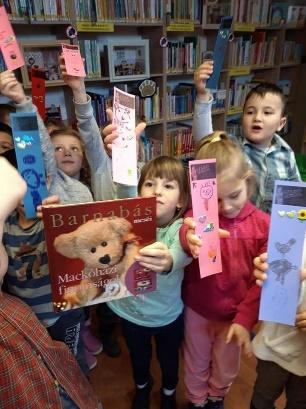 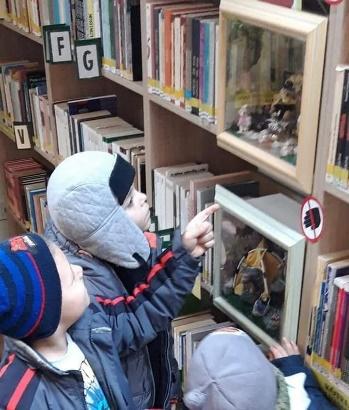 2019. február a macik hónapja könyvtárunkban.Telegdi Ágnes Barnabás meséiből tartottunk foglalkozásokat óvodásoknak, iskolásoknak.Mackóház kiállítás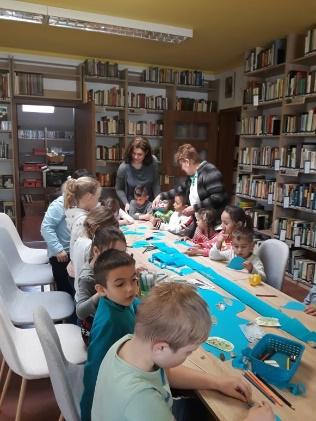 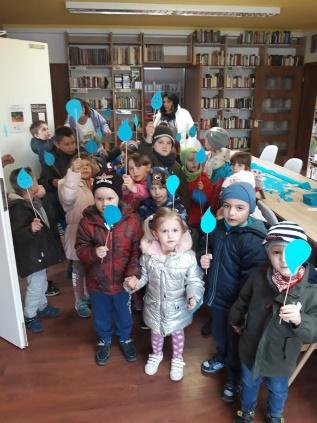 Március a vízek hónapja volt könyvtárunkbanÓvodás csoportok vettek részt foglalkozásunkon.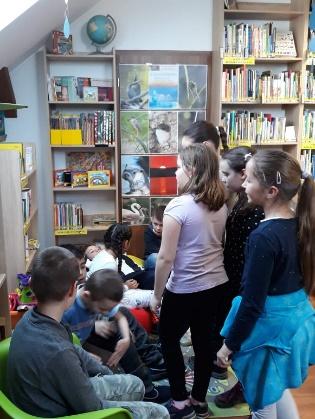 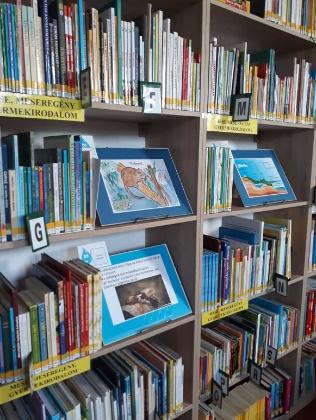 Széchenyi István Általános Iskola tanulói jártak nálunk . A vízek világnapját ünnepeltük.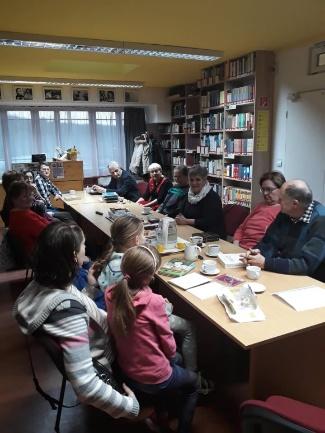 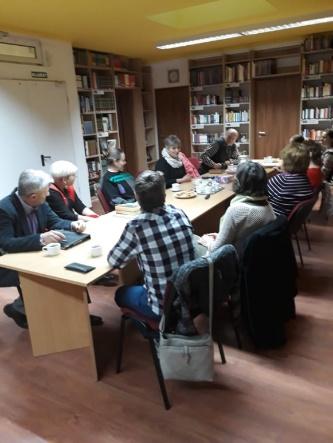 Könyvem-Olvasókör  felnőtteknek indult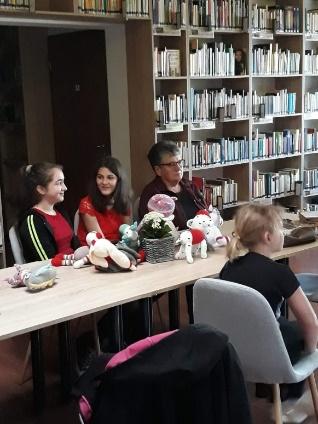 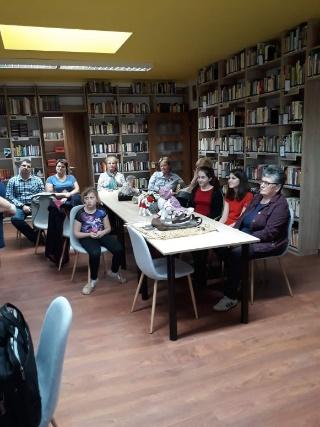 Életre kelt mesefigurák címmel foglalkozást tartottunk könyvtárunkban, több generáció is részt vett az eseményünkön. 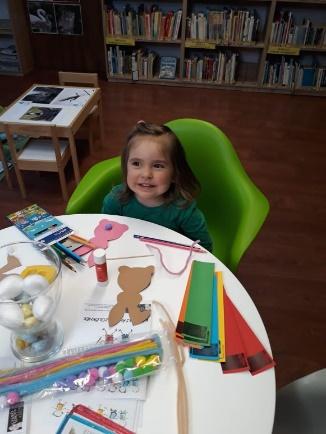 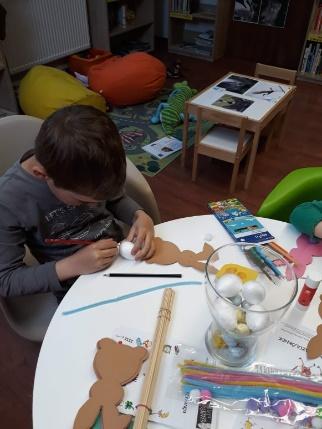 Húsvétra hangolva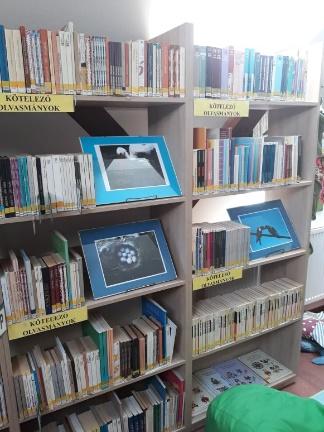 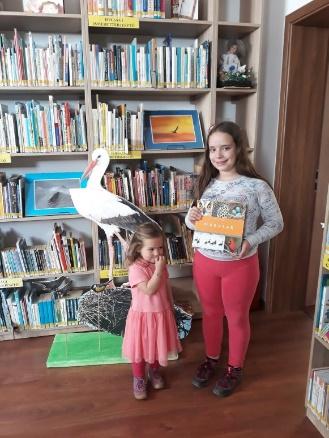 Madarak és fák napja könyvtárunkban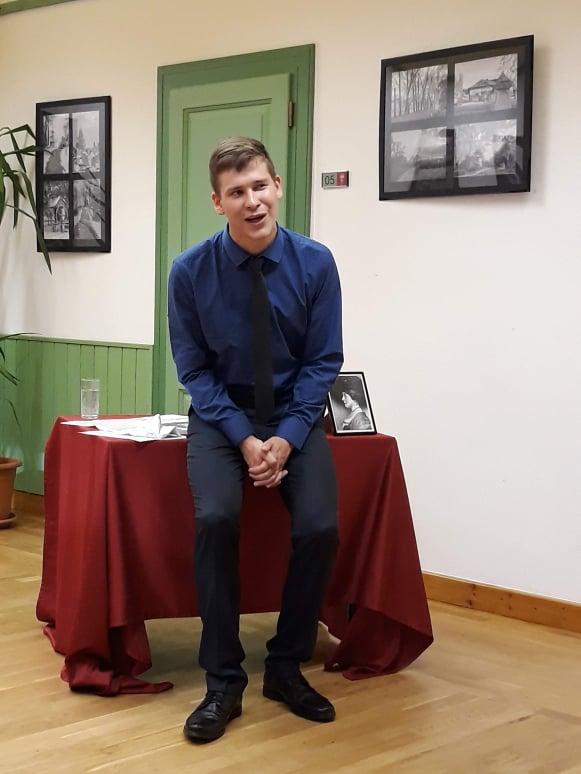 Kurucz Ádám KonrádLatinovits díjas versmondó a Költészet Napján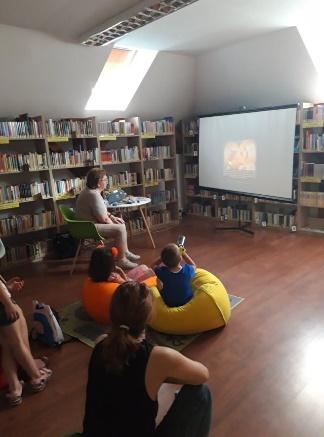 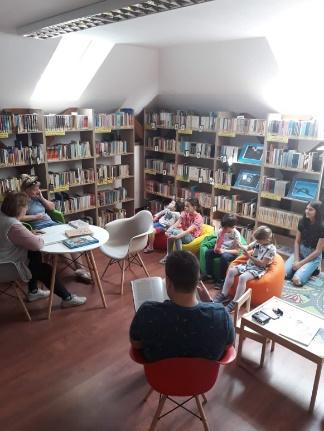 Mesedélelőtt , diavetítés könyvtárunkban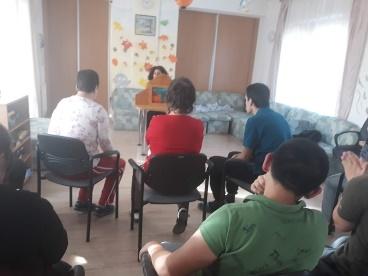 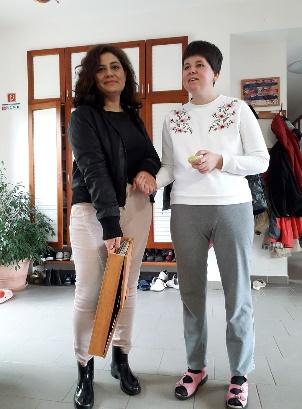 Napfény HázaPapírszínház előadás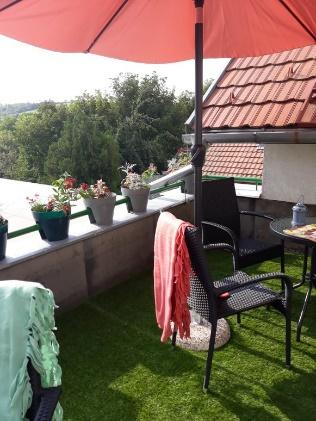 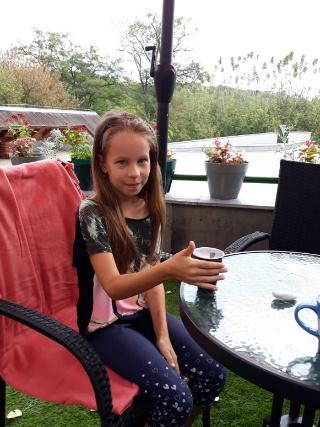 Elkészült a Könyvteraszunk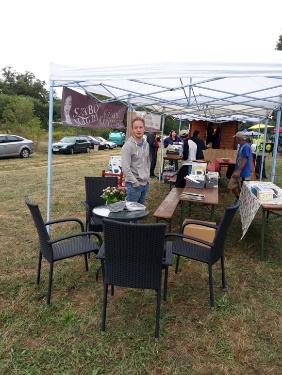 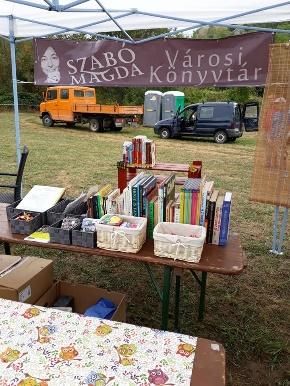 Kitelepülés a Körtéfa Fesztiválon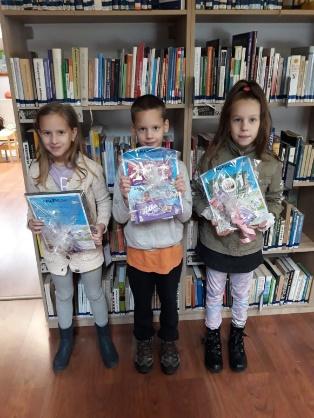 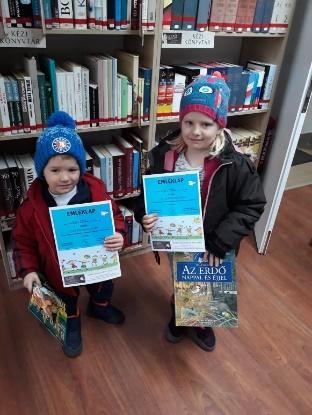 Olvass, rajzolj, írj !Nyári rajzpályázat könyvtárunkbanA boldog díjazottak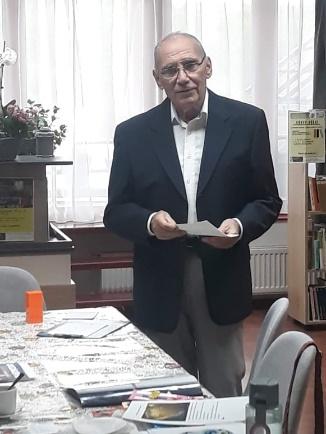 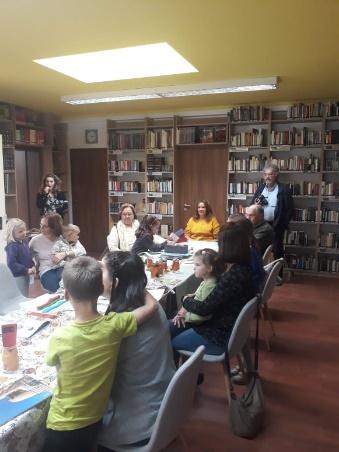 Országos Könyvtári NapokKönyves VasárnapRadnóti László : Víz-kvíz előadása 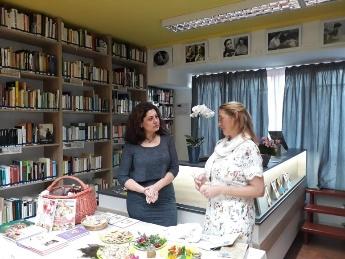 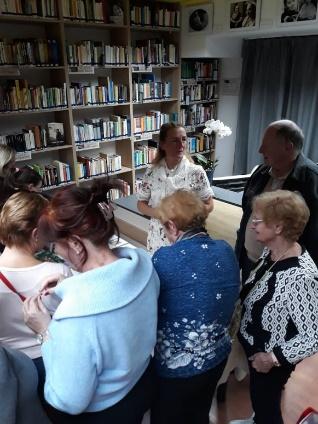 Halmos Mónika Fűben fában finomságok című, kóstolóval egybekötött  előadása októberben.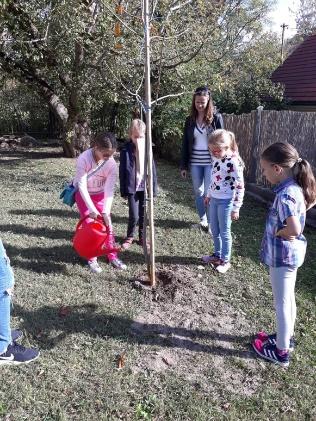 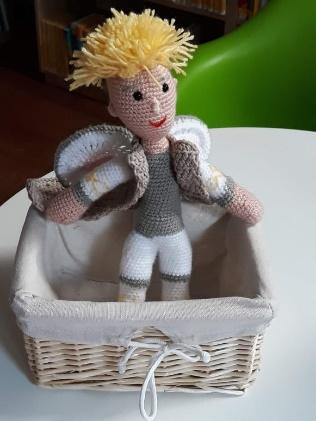 Szabó Magda tiszteletére megalakult a Tündér Lala Olvasókör .Ültess fát, olvass alatta könyvet elnevezésű országos akcióhoz csatlakoztunk.Kabalánk: Tündér LalaOrbán Enikő olvasónk munkája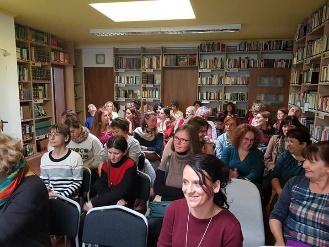 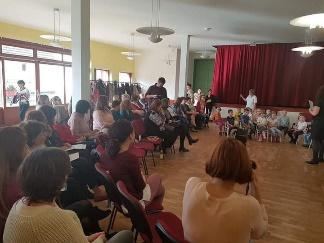 MKE PEMEKSZ  Műhelynap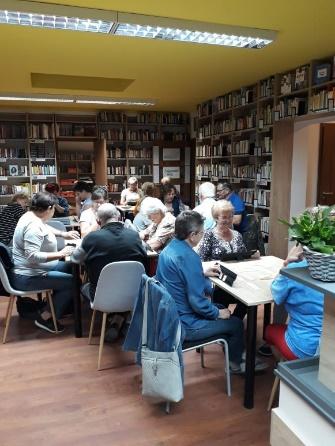 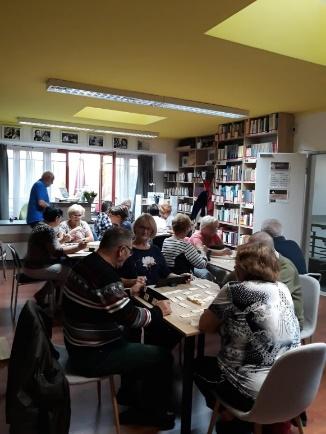 Römi Klub – kedden és pénteken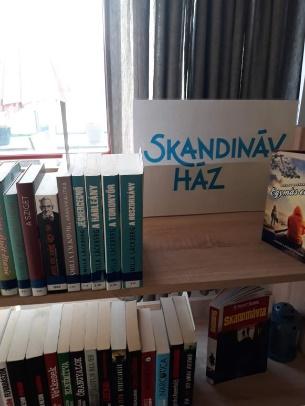 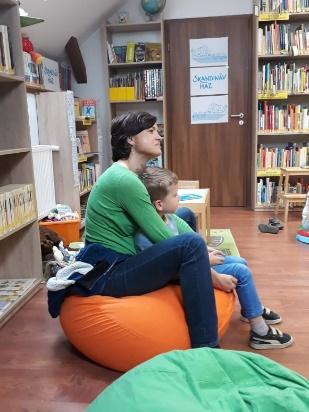 Északi Irodalom HeteSkandináv HázHarisnyás Pippi című foglalkozások 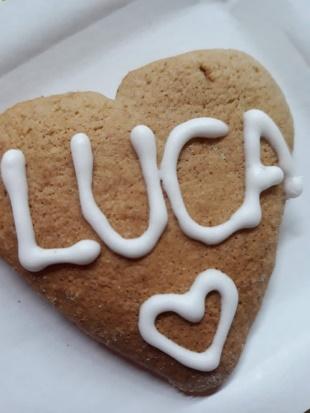 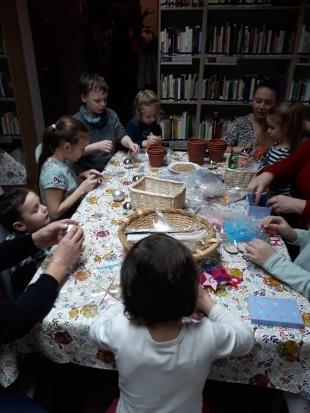 Luca napi forgatag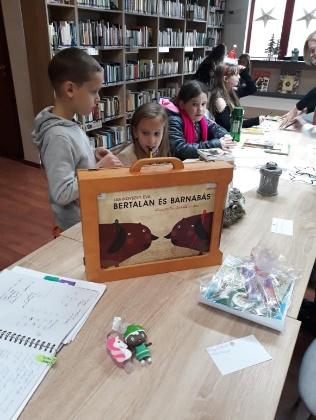 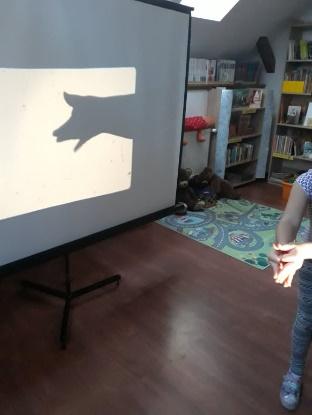 Tündér Lala Olvasókör 